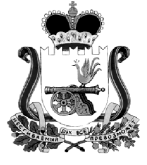 СОВЕТ ДЕПУТАТОВ ХИСЛАВИСКОГО ГОРОДСКОГО ПОСЕЛЕНИЯ ХИСЛАВИЧСКОГО РАЙОНА СМОЛЕНСКОЙ ОБЛАСТИРЕШЕНИЕот 18.12.2018 г.                                                                                                           №144О бюджете Хиславичского городского поселения Хиславичского районаСмоленской области на 2019 год и на плановый период 2020 и 2021 годовРуководствуясь Бюджетным кодексом Российской Федерации, Федеральным законом от 06.10.2003г. №131-ФЗ «Об общих принципах организации местного самоуправления в Российской Федерации», Уставом Хиславичского городского поселения Хиславичского района Смоленской области, Совет депутатов Хиславичского городского поселения Хиславичского района Смоленской области РЕШИЛ:1. Утвердить основные характеристики бюджета Хиславичского городского поселения Хиславичского района Смоленской области на 2019 год:1) общий объем доходов бюджета Хиславичского городского  поселения Хиславичского района Смоленской области в сумме 15315,2тыс.рублей, в том числе объем безвозмездных поступлений в сумме 8503,8тыс.рублей, из которых объем получаемых межбюджетных трансфертов – 8503,8тыс. рублей;2) общий объем расходов бюджета Хиславичского городского  поселения Хиславичского района Смоленской области в сумме 15315,2тыс. рублей; 3) дефицит бюджета Хиславичского городского поселения Хиславичского района Смоленской области в сумме 0,00тыс. рублей, что составляет 0,0% от утвержденного общегодового объема доходов без учета безвозмездных поступлений.4) Утвердить общий объем межбюджетных трансфертов, предоставляемых бюджету муниципального образования «Хиславичский район» Смоленской области в 2019 году из бюджета Хиславичского городского поселения Хиславичского района Смоленской области, в сумме 22,0тыс. рублей.1.1. Утвердить основные характеристики бюджета Хиславичского городского  поселения Хиславичского района Смоленской области на 2020 год: 1) общий объем доходов бюджета Хиславичского городского поселения Хиславичского района Смоленской области в сумме 17287,7тыс. рублей, в том числе объем безвозмездных поступлений в сумме 9930,5тыс. рублей, из которых объем получаемых межбюджетных трансфертов – 9930,5тыс. рублей;2) общий объем расходов бюджета Хиславичского городского поселения Хиславичского района Смоленской области в сумме 17287,7тыс. рублей, в том числе условно утвержденные расходы в сумме 432,2тыс. рублей;3) дефицит бюджета Хиславичского городского поселения Хиславичского района Смоленской области в сумме 0,00тыс. рублей, что составляет 0,0% от утвержденного общегодового объема доходов без учета безвозмездных поступлений.4) Утвердить общий объем межбюджетных трансфертов, предоставляемых бюджету муниципального образования «Хиславичский район» Смоленской области в 2020 году из бюджета Хиславичского городского поселения Хиславичского района Смоленской области, в сумме 23,1тыс. рублей.1.2. Утвердить основные характеристики бюджета Хиславичского городского поселения Хиславичского района Смоленской области на 2021 год:1) общий объем доходов бюджета Хиславичского городского поселения Хиславичского района Смоленской области в сумме 17797,7тыс. рублей, в том числе объем безвозмездных поступлений в сумме 9896,9тыс. рублей, из которых объем получаемых межбюджетных трансфертов – 9896,9тыс. рублей;2) общий объем расходов бюджета Хиславичского городского поселения Хиславичского района Смоленской области в сумме 17797,7тыс. рублей, в том числе условно утвержденные расходы в сумме 889,9тыс. рублей;3) дефицит бюджета Хиславичского городского поселения Хиславичского района Смоленской области в сумме 0,00тыс. рублей, что составляет 0,0% от утвержденного общегодового объема доходов без учета безвозмездных поступлений.4) Утвердить общий объем межбюджетных трансфертов, предоставляемых бюджету муниципального образования «Хиславичский район» Смоленской области в 2021 году из бюджета Хиславичского городского поселения Хиславичского района Смоленской области, в сумме 23,8тыс. рублей.2. Утвердить Источники финансирования дефицита бюджета Хиславичского городского  поселения Хиславичского района Смоленской области: на 2019 год и на плановый период 2020 и 2021 годов согласно приложению 1 к настоящему решению. 3. Утвердить Перечень главных администраторов источников финансирования дефицита бюджета Хиславичского городского поселения Хиславичского района Смоленской области на 2019 год и на плановый период 2020 и 2021 годов согласно приложению 2 к настоящему решению.4. Утвердить Перечень главных администраторов доходов бюджета Хиславичского городского поселения Хиславичского района Смоленской области на 2019 год и на плановый период 2020 и 2021 годов – согласно приложению 3 к настоящему решению.5. Утвердить Прогнозируемые доходы бюджета Хиславичского городского поселения Хиславичского района Смоленской области, за исключением безвозмездных поступлений:1) на 2019 год согласно приложению 4 к настоящему решению;2) на плановый период 2020 и 2021 годов согласно приложению 5 к настоящему решению.6. Утвердить Нормативы отчислений неналоговых доходов в бюджет Хиславичского городского поселения Хиславичского района Смоленской области на 2019 год на плановый период 2020 и 2021 годов согласно приложению 6 к настоящему решению.7. Утвердить в составе расходов бюджета Хиславичского городского поселения Хиславичского района Смоленской области дорожный фонд:1) на 2019 год в сумме 994,5тыс. рублей, согласно приложению 7 к настоящему решению;2) на 2020 год в сумме 1258,3тыс. рублей, на 2021 год в сумме 1499,6тыс. рублей согласно приложению 8 к настоящему решению.8. Утвердить прогнозируемые безвозмездные поступления в бюджет Хиславичского городского  поселения Хиславичского района Смоленской области:1) на 2019 год в сумме 8503,8тыс. рублей согласно приложению 9 к настоящему решению;2) на 2020 год в сумме 9930,5тыс. рублей; на 2021 год в сумме 9896,9тыс. рублей согласно приложению 10 к настоящему решению.9. Утвердить распределение бюджетных ассигнований по разделам, подразделам, целевым статьям (муниципальным программам и непрограммным направлениям деятельности), группам (группам и подгруппам) видов расходов классификации расходов бюджета Хиславичского городского поселения Хиславичского района Смоленской области:1) на 2019 год согласно приложению 11 к настоящему решению;2) на плановый период 2020 и 2021 годов согласно приложению 12 к настоящему решению.10. Утвердить ведомственную структуру расходов бюджета (распределение бюджетных ассигнований по главным распорядителям бюджетных средств, разделам, подразделам, целевым статьям (муниципальным программам и непрограммным направлениям деятельности), группам (группам и подгруппам) видов расходов классификации расходов бюджета) Хиславичского городского поселения Хиславичского района Смоленской области:1) на 2019 год согласно приложению 13 к настоящему решению;2) на плановый период 2020 и 2021 годов согласно приложению 14 к настоящему решению.11. Утвердить в составе расходов бюджета Хиславичского городского поселения Хиславичского района Смоленской области бюджетные ассигнования на реализацию муниципальных программ:1) на 2019 год в сумме 14341,7тыс. рублей;2) на 2020 год в сумме 15868,2тыс. рублей; 3) на 2021 год в сумме 15907,4 тыс. рублей;11.1. Утвердить Распределение бюджетных ассигнований по муниципальным программам и непрограммным направлениям деятельности Хиславичского городского поселения Хиславичского района Смоленской области: 1) на 2019 год согласно приложению 15 к настоящему решению;2) на плановый период 2020 и 2021 годов согласно приложению 16 к настоящему решению.12. Утвердить Распределение бюджетных ассигнований по целевым статьям (муниципальным программам и непрограммным направлениям деятельности), группам (группам и подгруппам) видов расходов классификации расходов бюджета Хиславичского городского поселения Хиславичского района Смоленской области: 1) на 2019 год согласно приложению 17 к настоящему решению;2) на плановый период 2020 и 2021 годов согласно приложению 18 к настоящему решению.13. Утвердить Цели предоставления субсидий лицам, указанным в статье 78 Бюджетного кодекса Российской Федерации, объем бюджетных ассигнований на предоставление конкретной субсидии на 2019 год и  плановый период 2020 и 2021 годов согласно приложению 19 к настоящему решению.Категории и (или) критерии отбора юридических лиц (за исключением государственных (муниципальных) учреждений), индивидуальных предпринимателей, физических лиц – производителей товаров, работ, услуг, имеющих право на получение субсидий, указанных в части 1 настоящего пункта, условия и порядок предоставления субсидий указанным лицам, а также порядок их возврата в случае нарушения условий, установленных при их предоставлении, определяются нормативными правовыми актами Администрации муниципального образования «Хиславичский район» Смоленской области.14. Утвердить Программу муниципальных внутренних заимствований Хиславичского городского поселения Хиславичского района Смоленской области:1) на 2019 год согласно приложению 20 к настоящему решению;2) на плановый период 2020 и 2021 годов согласно приложению 21 к настоящему решению.15. Установить:1) предельный объем муниципального внутреннего долга на 2019 год в сумме 0,0 тыс.руб.;2) верхний предел муниципального внутреннего долга на 1 января 2020 года по долговым обязательствам Хиславичского городского поселения Хиславичского района Смоленской области в размере 0,0тыс. рублей, в том числе верхний предел долга по муниципальным гарантиям Хиславичского городского поселения Хиславичского района Смоленской области в сумме 0,0тыс. рублей;3) Утвердить объем расходов бюджета Хиславичского городского поселения Хиславичского района Смоленской области на обслуживание муниципального внутреннего долга на 2019 год в размере 0,00тыс. рублей, что составит 0,00% от объема расходов бюджета Хиславичского городского поселения Хиславичского района Смоленской области, за исключением объема расходов, которые осуществляются за счет средств субвенций, предоставляемых из бюджетов бюджетной системы Российской Федерации;4) предельный объем муниципального внутреннего долга на 2020 год в сумме 0,0тыс.руб.;5) верхний предел муниципального внутреннего  долга на 1 января 2021 года по долговым обязательствам Хиславичского городского поселения Хиславичского района Смоленской области в размере 0,0тыс. рублей, в том числе верхний предел долга по муниципальным гарантиям Хиславичского городского поселения Хиславичского района Смоленской области в сумме 0,0тыс. рублей;6) Утвердить объем расходов бюджета Хиславичского городского поселения Хиславичского района Смоленской области на обслуживание муниципального внутреннего долга на 2020 год в размере 0,00тыс. рублей, что составит 0,00% от объема расходов бюджета Хиславичского городского поселения Хиславичского района Смоленской области, за исключением объема расходов, которые осуществляются за счет средств субвенций, предоставляемых из бюджетов бюджетной системы Российской Федерации;7) предельный объем муниципального внутреннего  долга на 2021 год в сумме 0,0тыс.руб.;8) верхний предел муниципального внутреннего долга на 1 января 2022 года по долговым обязательствам Хиславичского городского поселения Хиславичского района Смоленской области в размере 0,0тыс. рублей, в том числе верхний предел долга по муниципальным гарантиям Хиславичского городского поселения Хиславичского района Смоленской области в сумме 0,0тыс. рублей;9) Утвердить объем расходов бюджета Хиславичского городского  поселения Хиславичского района Смоленской области на обслуживание муниципального внутреннего долга на 2021 год в размере 0,00тыс. рублей, что составит 0,00% от объема расходов бюджета Хиславичского городского поселения Хиславичского района Смоленской области, за исключением объема расходов, которые осуществляются за счет средств субвенций, предоставляемых из бюджетов бюджетной системы Российской Федерации.16. Утвердить Программу муниципальных гарантий Хиславичского городского поселения Хиславичского района Смоленской области на 2019 год и плановый период 2020 и 2021 годов согласно приложению 22 к настоящему решению.16.1.Утвердить в составе Программы муниципальных гарантий Хиславичского городского поселения Хиславичского района Смоленской области: 1) на 2019 год общий объем бюджетных ассигнований, предусмотренных на исполнение муниципальных гарантий Хиславичского городского поселения Хиславичского района Смоленской области по возможным гарантийным случаям в 2019 году, в сумме 0,0тыс. рублей;2) на 2020 год общий объем бюджетных ассигнований, предусмотренных на исполнение муниципальных гарантий Хиславичского городского поселения Хиславичского района Смоленской области по возможным гарантийным случаям в 2020 году, в сумме 0,0тыс. рублей;3) на 2021 год общий объем бюджетных ассигнований, предусмотренных на исполнение муниципальных гарантий Хиславичского городского поселения Хиславичского района Смоленской области по возможным гарантийным случаям в 2021 году, в сумме 0,0тыс. рублей.17. Утвердить в составе расходов бюджета Хиславичского городского поселения Хиславичского района Смоленской области резервный фонд:1) на 2019 год в сумме 170,0тыс. рублей, что составляет 1,1% от общего объема расходов бюджета;2) на 2020 год в сумме 170,0тыс. рублей, что составляет 0,98% от общего объема расходов бюджета;3) на 2021 год в сумме 170,0тыс. рублей, что составляет 0,96% от общего объема расходов бюджета.18. Утвердить общий объем бюджетных ассигнований, направляемых на исполнение публичных нормативных обязательств Хиславичского городского поселения Хиславичского района Смоленской области:1) на 2019 год в сумме 65,0тыс. рублей;2) на 2020 год в сумме 65,0тыс. рублей;3) на 2021 год в сумме 65,0тыс. рублей.19. Утвердить в составе бюджета Хиславичского городского поселения Хиславичского района Смоленской области общий объем иных межбюджетных трансфертов на осуществление части полномочий по решению вопросов местного значения в соответствии с заключенными соглашениями:1) 2019 год в сумме 22,0тыс. рублей;2) 2020 год в сумме 23,1тыс. рублей;3) 2021 год в сумме 23,8тыс. рублей.20. Установить в соответствии с пунктом 8 статьи 217 Бюджетного кодекса Российской Федерации, что дополнительным основанием для внесения изменений в сводную бюджетную роспись бюджета в соответствии с приказом начальника Финансового управления Администрации муниципального образования «Хиславичский район» Смоленской области является изменение бюджетной классификации Российской Федерации в части изменения классификации расходов бюджетов.21. Настоящее решение вступает в силу с 01 января 2019 года и подлежит официальному опубликованию. Глава муниципального образованияХиславичского городского поселенияХиславичского района Смоленской области                _____________      О.Б.Маханек